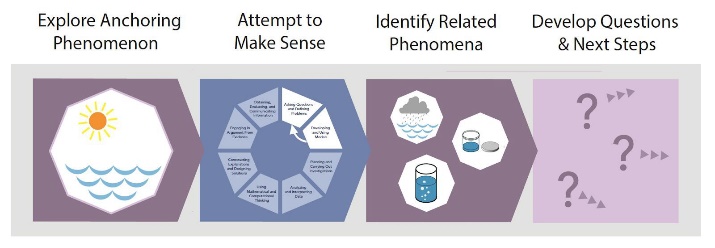 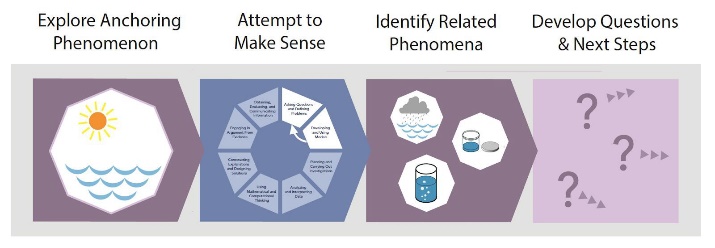 Select your context for using this tool:Analyzing Existing Curriculum MaterialsPlanning to Teach With Existing Curriculum MaterialsAdapting or Designing New Curriculum MaterialsWhat materials are you working with?Does the launch of the unit include these elements of the Anchoring Phenomenon Routine?Does the launch of the unit include these elements of the Anchoring Phenomenon Routine?YesNo➤ Analyzing: If you found evidence of this, what did it look like?➤ Planning: What will you do when you teach this lesson to accomplish this?Is there anything you need to add to the lesson?➤ Adapting: How can you enhance these elements in the materials?Element 1 Explore Anchoring PhenomenonWhat do we notice?1A: Students explore an anchoring phenomenon and notice aspects that require key pieces of target DCIs to explain.Element 1 Explore Anchoring PhenomenonWhat do we notice?1B:  Students go public with what they noticed.Element 1 Explore Anchoring PhenomenonWhat do we notice?1C: The class builds a record of what everyone noticed.          Element 2 Attempt to Make SenseHow can we explain this?Do our explanations agree?2A: Students generate initial explanations that elicit competing ideas about key pieces of the target DCIs.          Element 2 Attempt to Make SenseHow can we explain this?Do our explanations agree?2B: Students go public with their explanations.          Element 2 Attempt to Make SenseHow can we explain this?Do our explanations agree?2C: The class builds a record of areas of consensus and disagreement across everyone’s explanations.Does the launch of the unit include these elements of the Anchoring Phenomenon Routine?Does the launch of the unit include these elements of the Anchoring Phenomenon Routine?YesNo➤ Analyzing: If you found evidence of this, what did it look like?➤ Planning: What will you do when you teach this lesson to accomplish this?Is there anything you need to add to the lesson?➤ Adapting: How can you enhance these elements in the materials?Element 3 Identify Related PhenomenaWhere else does something like this happen?3A: Students generate examples of related phenomena they have experienced.Element 3 Identify Related PhenomenaWhere else does something like this happen?3B: Students go public with related phenomena.Element 3 Identify Related PhenomenaWhere else does something like this happen?3C: The class builds a record of related phenomena.Element 4 Develop Questions & Next StepsWhat do we need to figure outto explain all of this?4A: Students generate questions that could lead to uncovering important ideas in the target DCIs.Element 4 Develop Questions & Next StepsWhat do we need to figure outto explain all of this?4B: Students go public with their questions.Element 4 Develop Questions & Next StepsWhat do we need to figure outto explain all of this?4C: The class builds a record of everyone’s questions.Element 4 Develop Questions & Next StepsWhat do we need to figure outto explain all of this?4D: Students generate ideas for investigations that could lead to uncovering important ideas in the target DCIs.Element 4 Develop Questions & Next StepsWhat do we need to figure outto explain all of this?4E: Students go public with their ideas for investigations.Element 4 Develop Questions & Next StepsWhat do we need to figure outto explain all of this?4F: The class builds a record of everyone’s ideas for investigations.